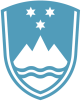 Statement bythe Republic of Sloveniaat the37th Session of the UPR Working Group – Review of GeorgiaGeneva, 26 January 2021Madame President,Slovenia wishes to commend the delegation of Georgia for the national report, its presentation today and the commitment to the UPR process.Slovenia would like to make the following recommendation:to ratify the Optional Protocol to the Convention on the Rights of Persons with Disabilities (CRDP).Slovenia commends the recent adoption of the Law on the Rights of Persons with Disabilities that ensures effective incorporation of the CRDP into the Georgian legislation.Still Slovenia remains concerned about the reports that no other significant steps had been taken to implement the CRDP and that no agency had been designated to coordinate that process. We have also noted that no adequate measures have been taken to ensure the accessibility of rehabilitation services for adult persons with disabilities and that the number of community services is low and their geographical coverage not sufficient.Thank you.